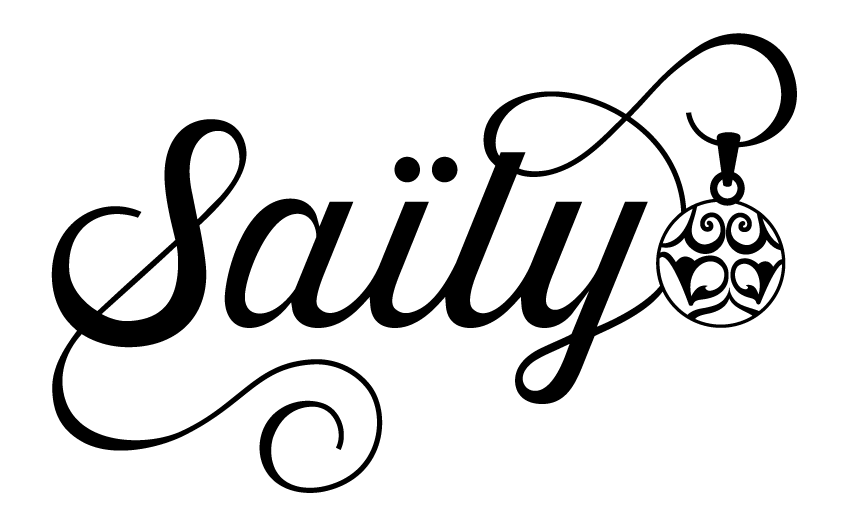 Conseils d’entretienComme tous les bijoux de fantaisie, il est important de recommander à vos clientes de ne pas se laver ou se baigner avec, et de ne pas les mettre en contact avec les crèmes, les parfums et les produits détergents, de les conserver à l’abri de l’humidité, dans une boite fermée et sans contact avec d’autres bijoux.Lorsque les pièces sont exposées dans votre boutique, elles peuvent s’oxyder avec le temps, qu’il s’agisse de pièces en argent ou en plaqué argent. Cela est dû au taux d’humidité de l’air ambiant, l’exposition au plein soleil ou aux lumières artificielles et aux manipulations fréquentes. Un bijou non porté s’oxyde plus rapidement que lorsque il est utilisé.Frottez les bijoux au moins une fois par semaine avec un chiffon spécialement imprégné* pour leur redonner leur brillance et les protéger des dépôts qui les ternissent.Vous avez en boutique des bolas depuis un certain temps : avec le temps, le plaqué argent s’oxyde tout comme l’argent.Nous vous proposons une solution simple, rapide et efficace : plonger la pièce 5 secondes dans un solution « Silver Sparkle»* Ce flacon est très économique, vous durera très longtemps et permet de nettoyer les bijoux en argent et en plaqué argent.Silver and Gold Polishing Cloth : en vente sur notre site, catégories « Produits d’entretien »Silver Sparkle : en vente sur notre site, catégories « Produits d’entretien »